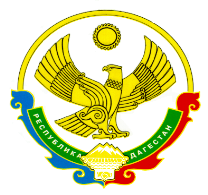 РЕСПУБЛИКА    ДАГЕСТАН Муниципальное казенное общеобразовательное учреждение                                                                                                                                        «Шапихская средняя  общеобразовательная школа»  368415  РД,  Цунтинский район, с. Шапих                                                                                                                                          Email:  mkou-shapih @ mail.ru   тел. 8 967-402-92-94  11.03.2021г.	         ПРИКАЗ                                                             № 81
Об участии в проведении Всероссийских проверочных работ.В рамках проведения Всероссийских проверочных работ (далее – ВПР) на основании Приказа Минобрнауки РД  № 05-02-71/21 от 18 февраля 2021г «О проведении в 2021 году Всероссийских проверочных работ (ВПР-2021) в 4-8, 10-11 классах общеобразовательных организаций Республики Дагестан Приказываю:1. Провести в МКОУ «Шапихская СОШ»   Всероссийские проверочные работы (далее – ВПР) в соответствии с планом-графиком (приложение 1).2. Назначить организаторами в аудиториях:- в 4 классах – Магомедов Ибрагим Абдулвахидович- в 5 классах – Галбацов Багаудин Алибахарчиевич- в 6 классах – Гаджимагомедов Абдула Гаджимагомедович- в 7 классах – Рамазанов Магомедтагир Абдулсаламович- в 8 классах – Абдулаев Магомед Магомедтагирович2. В соответствии с порядком проведения ВПР провести проверочную работу в 4 классах на следующих уроках:–  по русскому языку (часть 1)  -16.03.2021 на 3 уроке–  по русскому языку (часть 2)  17.03.2021 на 3 уроке;– по математике 18.03.2021 на 3 уроке;– по окружающему миру 19.01.2021 на 3 уроке.3. Выделить для проведения ВПР следующие помещения:– по русскому языку – 13 учащихся –кабинет нач. классов– по математике – 13 учащихся –кабинет нач. классов– по окружающему – 13 учащихся –кабинет нач. классов4. В соответствии с порядком проведения ВПР провести проверочную работу в 5 классах на следующих уроках:– по истории- 05.04.2021 на 3 уроке;– по биологии 07.04.2021 на 3 уроке;– по математике 09.04.2021 на 3 уроке;– по русскому языку 12.04.2021 на 3 уроке.5. Выделить для проведения ВПР в 5 классах следующие помещения:– по истории -18 человек – кабинет биологии и химии  – по биологии -18 человек – кабинет биологии и химии  – по математике -18 человек – кабинет математики  – по русскому языку 18 человек – кабинет русского языка и литературы  6. В соответствии с порядком проведения ВПР провести проверочную работу в 6 классах на следующих уроках:– по географии 13.04.2021 на 3 уроке;– по истории 14.03.2021 на 3 уроке;– по биологии 16.03.2021 на 3 уроке;– по обществознанию 19.04.2021 на 3уроке;– по русскому языку 21.03.2021 на 3 уроке;– по математике 23.03.2021 на 3 уроке.7. Выделить для проведения ВПР в 6 классах следующие помещения:– по географии -7 человек- кабинет географии ;– по истории -7 человек- кабинет географии ;– по биологии -7 человек- кабинет биологии ;– по обществознанию -7 человек- кабинет биологии ;– по русскому языку -7 человек- русского языка и литературы ;– по математике --7 человек- кабинет математики;8. В соответствии с порядком проведения ВПР провести проверочную работу в 7 классах на следующих уроках:– по иностранному языку 12.04.2021  на 3 уроке;– по обществознанию- 15.04.2021 на 3 уроке;– по русскому языку -17 на 3 уроке;– по биологии 20.04.2021 на 3 уроке;– по географии 22.04.2021 на 3 уроке;– по математике 24.04.2021 на 3 уроке;– по физике -26.04.2021на 3 уроке;– по истории 28.04.2021 на 3 уроке.9. Выделить для проведения ВПР в 7 классах следующие помещения:– по иностранному языку- 8 человек- кабинет ин. языка– по обществознанию – 8 человек – кабинет географии – по русскому языку 8 человек – кабинет русского языка и литературы– по биологии - 8 человек – кабинет биологии– по географии- 8 человек – кабинет географии– по математике – 8 человек – кабинет математики– по физике - 8 человек – кабинет математики– по истории - 8 человек – кабинет географии10. В соответствии с порядком проведения ВПР провести проверочную работу в 8 классах на следующих уроках:– по обществознанию 15.03.2021–21.05.2021  на 3 уроке;– по биологии 16.03.2021 на 3 уроке;– по физике 17.03.2021 на 3 уроке;– по географии 18.03.2021- на 3 уроке;– по математике 19.03.2021 на 3 уроке;– по русскому языку 20.03.2021 на 3 уроке;– по истории 02.04.2021 на 3 уроке;– по химии 03.04.2021 на 3 уроке.11. Выделить для проведения ВПР в 8 классах следующие помещения:– по обществознанию - 8 человек- кабинет географии– по биологии -8 человек- кабинет биологии– по физике- 8 человек- кабинет физики– по географии -8 человек- кабинет географии– по математике -8 человек- кабинет математики– по русскому языку- 8 человек- кабинет русского языка и литературы– по истории - 8 человек- кабинет географии– по химии -8 человек- кабинет биологии .12. Ответственному организатору проведения ВПР Гаджимагомедову Тагажудину Курамагомедовичу;2.1. Обеспечить проведение подготовительных мероприятий для включения образовательной организации в списки участников ВПР, в том числе, авторизацию в ФИС ОКО (https://lk-fisoko.obrnadzor.gov.ru/ раздел «Обмен данными»), получение логина и пароля доступа в личный кабинет образовательной организации, заполнение опросного листа ОО -  участника ВПР, получение инструктивных материалов и др. Внести необходимые изменения в расписание занятий образовательной организации в дни проведения ВПР и довести до сведения родителей изменения в расписании занятий. 17.2. Утвердить состав экспертов для проверки ВПР:17.3. Всем лицам, задействованным в проведении и проверке ВПР, обеспечить режим информационной безопасности на всех этапах.17.4.  Скачать в личном кабинете в ФИС ОКО протокол проведения работы и список кодов участников. Распечатать бумажный протокол и коды участников. Разрезать лист с кодами участников для выдачи каждому участнику отдельного кода.17.5. Скачать комплекты для проведения ВПР в личном кабинете ФИС ОКО до дня проведения работы для 4-8, классов. Для каждой ОО варианты сгенерированы индивидуально на основе банка оценочных средств ВПР с использованием ФИС ОКО. Даты получения архивов с материалами указаны в плане-графике проведения ВПР 2021.17.6. Распечатать варианты ВПР на всех участников. 17.7. Организовать выполнение участниками работы. Выдать каждому участнику код (причём, каждому участнику – один и тот же код на все работы). Каждый код используется во всей ОО только один раз. В процессе проведения работы заполнить бумажный протокол, в котором фиксируется соответствие кода и ФИО участника. Каждый участник переписывает код в специально отведенное поле на каждой странице работы. Работа может выполняться ручками (синей или черной), которые используются обучающимися на уроках.17.8. По окончании проведения работы собрать все комплекты.17.9. В личном кабинете в ФИС ОКО получить критерии оценивания ответов. Даты получения критериев оценивания работ указаны в плане-графике проведения ВПР 2021.17.10. Получить через личный кабинет в ФИС ОКО электронную форму сбора результатов ВПР. Даты получения форм сбора результатов указаны в плане-графике проведения ВПР 2021.17.11. Организовать проверку ответов участников с помощью критериев по соответствующему предмету.17.12. Заполнить форму сбора результатов выполнения ВПР, для каждого из участников внести в форму его код, номер варианта работы и баллы за задания. В электронной форме сбора результатов передаются только коды участников, ФИО не указываются. Соответствие ФИО и кода остается в ОО в виде бумажного протокола.17.13. Загрузить форму сбора результатов в ФИС ОКО. Загрузка формы сбора результатов в ФИС ОКО должна быть осуществлена по плану-графику проведения ВПР (приложение 1).17.14 Получить результаты проверочных работ в разделе «Аналитика» в  ФИС ОКО.Организаторам проведения ВПР в соответствующих кабинетах:– проверить готовность аудитории перед проведением проверочной работы; – получить от <ответственного за проведение ВПР в соответствующих классах или ответственного организатора ОО >. материалы для проведения проверочной работы; – выдать комплекты проверочных работ участникам;– обеспечить порядок в кабинете во время проведения проверочной работы;– заполнить бумажный протокол во время проведения проверочной работы;– собрать работы участников по окончании проверочной работы и передать их <ответственному за проведение ВПР в соответствующей параллели классов или	ответственному организатору ОО Гаджимагомедову Т.К.. Обеспечить хранение работ участников до  <__  __________  202  >Назначить дежурным, ответственным за соблюдение порядка и тишины в соответствующих помещениях во время проведения проверочной работы- дежурного учителя согласно графику дежурств.Директор  МКОУ «Шапихская СОШ»	                                          	З.Р.Рамазанов                                                                                            Расписание ВПР в МКОУ «Шапихская СОШ»ПредметклассСостав комиссииРусский язык4-8<Рамазанов З.Р.> – председатель комиссии;<Абакаров М.А.> – член комиссии;<Галбацов Б.А. > – член комиссии<Магомедов С.Р.> – член комиссииМатематика4-8<Алибахарчиев А.А.> – председатель комиссии;<Гаджимагомедов А.Г. > – член комиссии;<Магомедов И.Д.> – член комиссии<Магомедова А.Д. > – член комиссииОкружающий мир4-8< Рамазанов З.Р > – председатель комиссии;< Магомедова А.Д.  > – член комиссии;< Гаджимагомедов М.Г > – член комиссииБиология4-8< Рамазанов М.А. > – председатель комиссии;< Магомедова А.Д.  > – член комиссии;< Абдулаев М.Д.> – член комиссииХимии4-8< Рамазанов М.А. > – председатель комиссии;< Магомедова А.Д.   > – член комиссии;< Абдулаев М.Д.>  > – член комиссииОбществознание <Муртазалиев К.М. > – председатель комиссии;< Магомедов С.Р > – член комиссии;< Гаджимагомедов Т.К> – член комиссииИстория < Гаджимагомедов Т.К > – председатель комиссии;< Магомедов П. С. > – член комиссии;< Магомедов С.Р > – член комиссииФизика< Магомедов И.Д.> > – председатель комиссии;< Магомедова А.Д.   > – член комиссии;< Рамазанов М.А > – член комиссииГеография< Абдулаев М.Д > – председатель комиссии;< Магомедов С.Р > – член комиссии;<Абакаров М.А> – член комиссииклассПредметы и время проведенияКлассные помещения для проведения ВПР4–  по русскому языку (часть 1)  -16.03.2021 на 3 уроке–  по русскому языку (часть 2)  17.03.2021 на 3 уроке;– по математике 18.03.2021 на 3 уроке;– по окружающему миру 19.03.2021 на 3 уроке.– по русскому языку – 8 учащихся –кабинет нач. классов– по математике – 8 учащихся –кабинет нач. классов– по окружающему – 8 учащихся –кабинет нач. классов5– по истории- 05.04.2021 на 3 уроке;– по биологии 07.04.2021 на 3 уроке;– по математике 09.04.2021 на 3 уроке;– по русскому языку 12.04.2021 на 3 уроке– по истории -9 человек – кабинет биологии и химии  – по биологии -9 человек – кабинет биологии и химии  – по математике -9 человек – кабинет математики  – по русскому языку 9 человек – кабинет русского языка и литературы  6– по географии 13.04.2021 на 3 уроке;– по истории 14.04.2021 на 3 уроке;– по биологии 16.04.2021 на 3 уроке;– по обществознанию 19.04.2021 на 3уроке;– по русскому языку 21.04.2021 на 3 уроке;– по математике 23.04.2021 на 3 уроке.– по географии -7 человек- кабинет географии ;– по истории -7 человек- кабинет географии ;– по биологии -7 человек - кабинет биологии ;– по обществознанию -7 человек- кабинет биологии ;– по русскому языку -7 человек- русского языка и литературы ;– по математике --7 человек- кабинет математики;7– по иностранному языку 12.04.2021  на 3 уроке;– по обществознанию- 15.04.2021 на 3 уроке;– по русскому языку -17.04.2021 на 3 уроке;– по биологии 20.04.2021 на 3 уроке;– по географии 22.04.2021 на 3 уроке;– по математике 24.04.2021 на 3 уроке;– по физике -26.04.2021на 3 уроке;– по истории 28.04.2021 на 3 уроке.– по иностранному языку- 8 человек- кабинет ин. языка– по обществознанию – 8 человек – кабинет географии – по русскому языку 8 человек – кабинет русского языка и литературы– по биологии -8 человек – кабинет биологии– по географии- 8 человек – кабинет географии– по математике -8 человек – кабинет математики– по физике -8 человек – кабинет математики– по истории-  8 человек – кабинет географии8– по обществознанию 15.03.2021 на 3 уроке;– по биологии 16.03.2021 на 3 уроке;– по физике 17.03.2021 на 3 уроке;– по географии 18.03.2021- на 3 уроке;– по математике 19.03.2021 на 3 уроке;– по русскому языку 01.04.2021 на 3 уроке;– по истории 02.04.2021 на 3 уроке;                    – по химии 03.04.2021 на 3 уроке– по обществознанию - 8 человек- кабинет географии– по биологии -8 человек- кабинет биологии– по физике- 8 человек- кабинет физики– по географии -8 человек- кабинет географии– по математике -8 человек- кабинет математики– по русскому языку- 8 человек- кабинет русского языка  и литературы– по истории - 8 человек- кабинет географии– по химии -8 человек- кабинет биологии 